Małopolski Związek Stowarzyszeń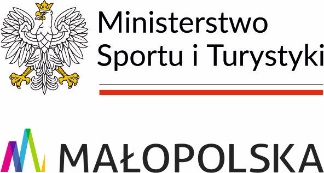 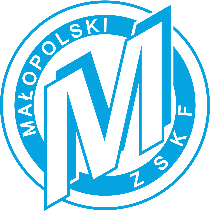 Kultury Fizycznej30-003 Kraków; ul. Śląska 5/1NIP: 675-12-19-067kom. 504 244 576www.mzskf.krakow.pl  e-mail: mzskf@mzskf.krakow.plKraków, dnia 01.01.2024 r.UpoważnienieDla Osoby Reprezentującej WOZS* / Klub wiodący*Zarząd ………………………………………………………………………………………………………(nazwa Związku, Klubu)z siedzibą w ………………………………………………………………………………………………..(adres Związku, Klubu)zgodnie z Uchwałą Zarządu nr …………………………………	z dnia …………………………upoważnia Pana/Panią* …………………………………………………………………………………..posiadającego/ą nr PESEL …………………………………………………………………………... do:pełnienia funkcji Trenera Koordynatora KWM* / KWJm* / KWJ i KWMłd* / SSM*;merytorycznej*/ finansowej* realizacji programu szkolenia i współzawodnictwa sportowego*;pobierania i rozliczania zaliczek*;w 2024 roku w Małopolskim Związku Stowarzyszeń Kultury Fizycznej w Krakowie w sporcie:.....................................................................................................................................pieczątka funkcyjna i podpis osoby potwierdzającejupoważnienie z ramienia WOZS*/Klubu wiodącego*Akceptacja Małopolskiego Związku Stowarzyszeń Kultury FizycznejKraków, dnia 05.01.2024 r.	MZSKF	Główny Księgowy MZSKF	Prezes, Zastępca Prezesa			 Zarządu MZSKF	............................................	..............................................	............................................	pieczątka	pieczątka i podpis	pieczątka i podpis